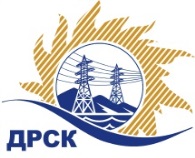 Акционерное Общество«Дальневосточная распределительная сетевая  компания»Протокол № 582/МТПиР-ВПзаседания закупочной комиссии по выбору победителя по открытому электронному запросу цен на право заключения договора на поставку«Измеритель прочности бетона»закупка № 2627 раздел 2.2.2.  ГКПЗ 2016№ ООС – 31603849465 (МСП)ПРИСУТСТВОВАЛИ: члены постоянно действующей Закупочной комиссии АО «ДРСК»  2-го уровня.Форма голосования членов Закупочной комиссии: очно-заочная.ВОПРОСЫ, ВЫНОСИМЫЕ НА РАССМОТРЕНИЕ ЗАКУПОЧНОЙ КОМИССИИ: О  рассмотрении результатов оценки заявок Участников.О признании заявок соответствующими условиям запроса цен.Об итоговой ранжировке заявок.О выборе победителя запроса цен.РЕШИЛИ:        По вопросу № 1Признать объем полученной информации достаточным для принятия решения.Утвердить окончательные цены предложений участниковПо вопросу № 2          Признать заявки ООО "ЕЦНК" (196084, г. Санкт-Петербург, ул. Заозерная, 1, литер Г), ООО "НЕРКОН" (191144, г.Санкт - Петербург, ул.Новгородская, д.13), ООО "ЭЛЕКТРОНПРИБОР" (141191, Московская область, г. Фрязино, ул. Барские пруды, д.1 офис 4) удовлетворяющими по существу условиям запроса цен и принять их к дальнейшему рассмотрению.         По вопросу № 3        Утвердить итоговую ранжировку заявокПо вопросу № 4         Признать победителем запроса цен поставку «Измеритель прочности бетона»  участника, занявшего первое место по степени предпочтительности для заказчика: ООО "ЕЦНК" (196084, г. Санкт-Петербург, ул. Заозерная, 1, литер Г) на условиях: стоимость предложения  572 033,90 руб. без учета НДС (675 000,00 00 руб. с учетом НДС). Срок поставки: срок начала поставки: с момента заключения договора. Срок завершения поставки: 15.08.2016 г.Условия оплаты: в течение 30 календарных дней с момента получения продукции на склад Грузополучателя.Гарантийный срок – 24 месяца.Предложение действительно:  до 30 июля 2016 г.Победитель  является субъектом МСП.исполнитель Чуясова Е.Г.Тел. 397268город  Благовещенск«25» июля 2016 года№Наименование участника и его адресПредмет заявки на участие в запросе цен1ООО "ЕЦНК"196084, г. Санкт-Петербург, ул. Заозерная, 1, литер ГЦена: 675 000,00 руб. с  НДС(цена без НДС: 572 033,90 руб.)2ООО "НЕРКОН"191144, г. Санкт - Петербург, ул. Новгородская, д. 13Цена: 797 400,05 руб. с  НДС (цена без НДС: 675 762,75 руб.)3ООО "ЭЛЕКТРОНПРИБОР"141191, Московская область, г. Фрязино, ул. Барские пруды, д. 1 офис 4Цена: 815 616,00 руб. с  НДС(цена без НДС: 691 200,00 руб.)Место в итоговой ранжировкеНаименование и адрес участникаЦена заявки на участие в закупке без НДС, руб.1 местоООО "ЕЦНК"196084, г. Санкт-Петербург, ул. Заозерная, 1, литер Г572 033,90 2 местоООО "НЕРКОН"191144, г. Санкт - Петербург, ул. Новгородская, д. 13675 762,75 3 местоООО "ЭЛЕКТРОНПРИБОР"141191, Московская область, г. Фрязино, ул. Барские пруды, д. 1 офис 4691 200,00 Ответственный секретарь Закупочной комиссии: Елисеева М.Г. _____________________________